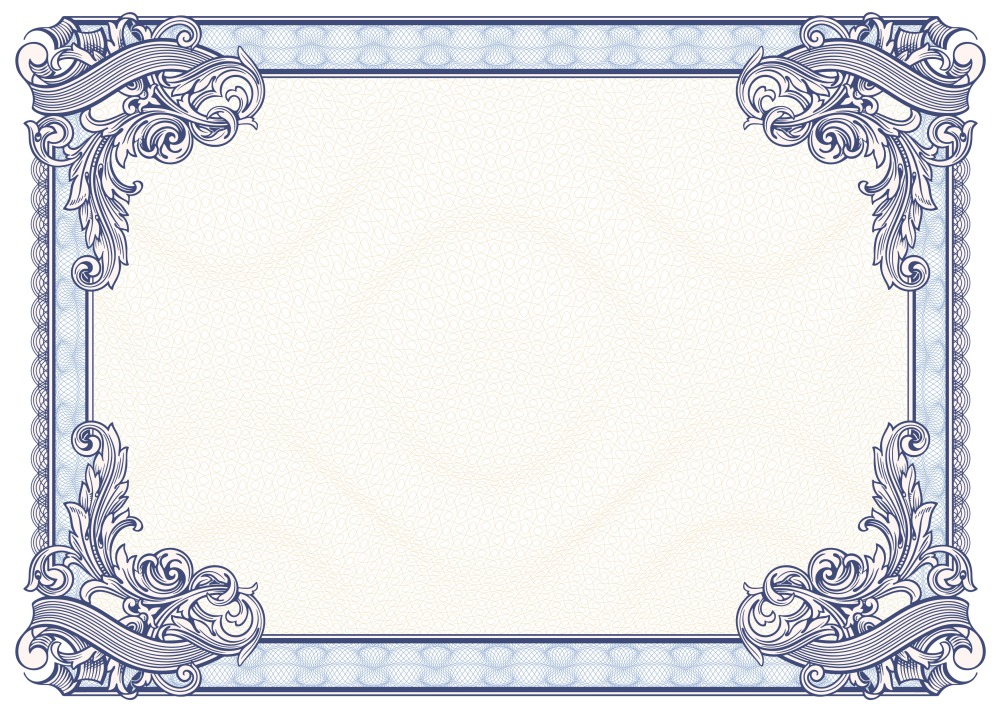 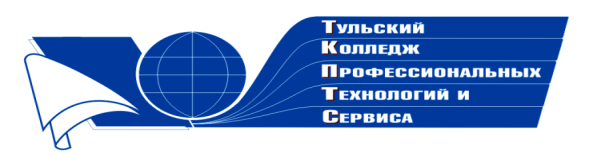 Государственное профессиональное образовательное учреждение  Тульской области «Тульский колледж профессиональных технологий и сервиса»СертификатНастоящим подтверждается, чтоМузафарова Гузалия Ханифовнапринимала участие в общероссийском заочном конкурсе преподавателей химии, биологии и естествознания   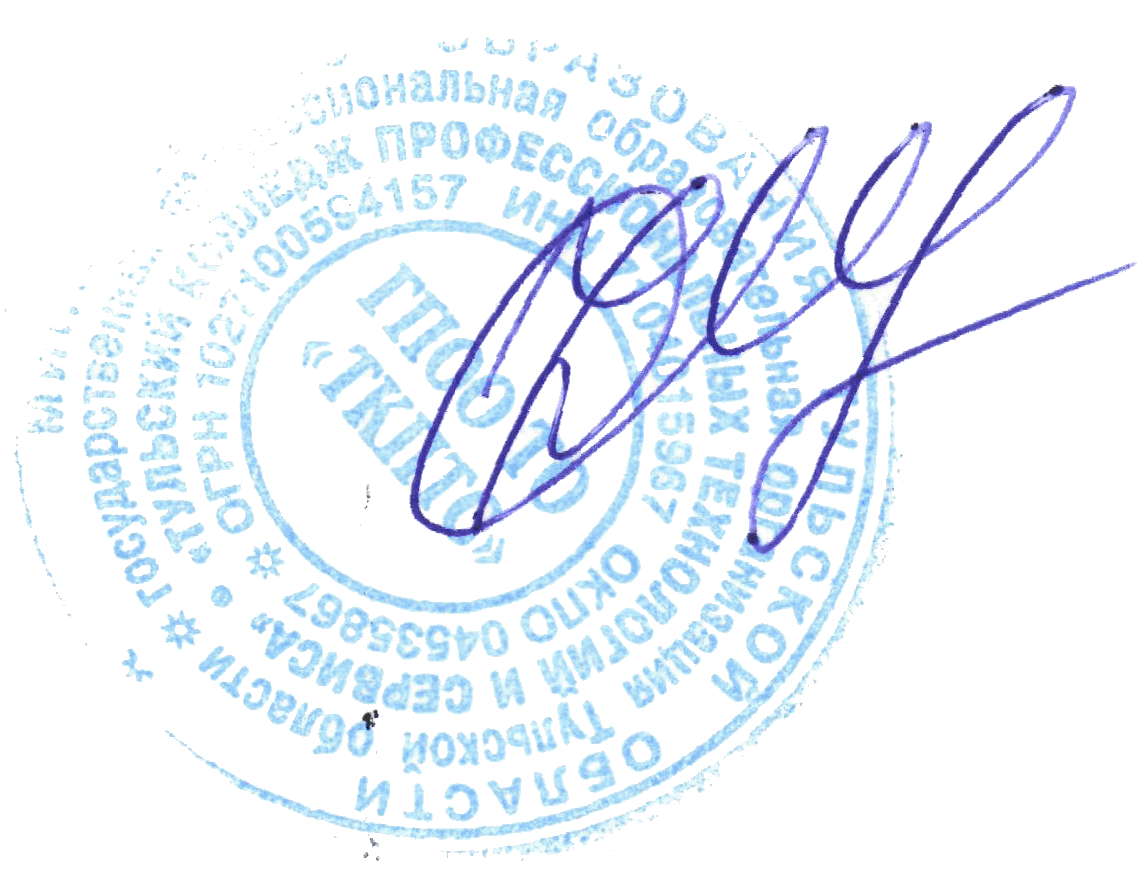 Директор ГПОУ ТО       «ТКПТС»                                     С.С. Курдюмов